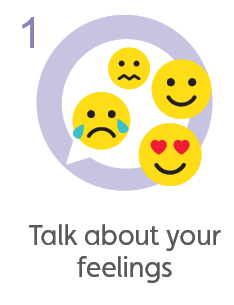 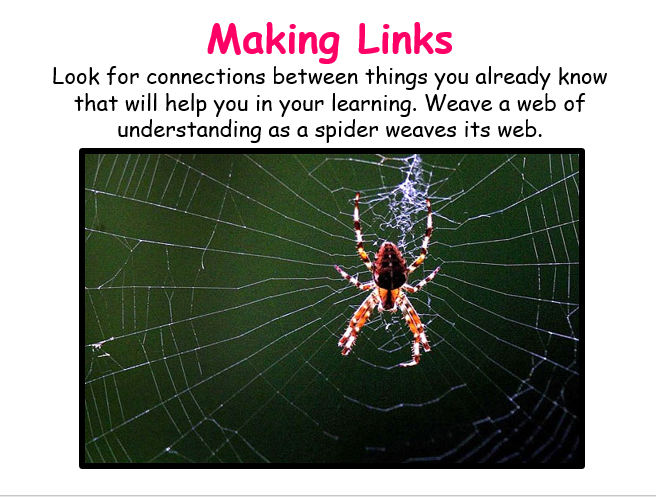 Class 2 Timetable 1.3.21 Learning animal of the week                                                 Mental Health 10 a day of the week9.10amLIVE9:40-10.45Maths lesson then TT RockstarsBreak! 11-12.15 Literacy then Spelling ShedLunch12:15-1:151:15-1:4530 minsGuided Reading1.45-2.10SPAG2.10-3.10Afternoon lesson3.10pmLIVEMonDaily Dashboard and Collective WorshipPiano Room ChildrenTo draw 2d shapes.https://whiterosemaths.com/homelearning/year-2/spring-week-7-geometry-properties-of-shapes/ White rose activity in maths books.Year 3Elicitation/Measure length.Yellow sheets in books then 3C pg 116.Year 4Elicitation/To recognise tenths and hundredths.https://classroom.thenational.academy/lessons/tenths-and-hundredths-6nj68c Yellow sheets in books then 4B pg 164Year 5/6 To multiply mixed numbers.https://whiterosemaths.com/homelearning/year-6/week-11-number-fractions/  5B pg 152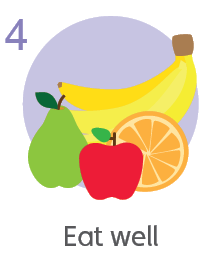 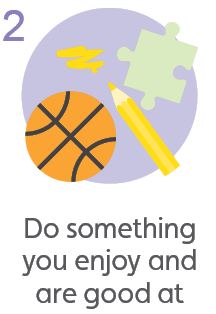 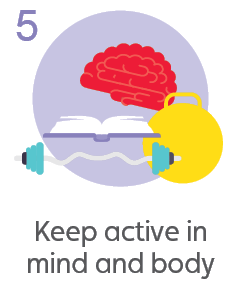 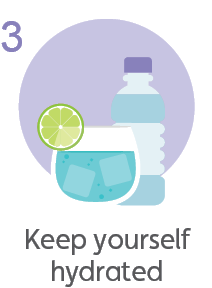 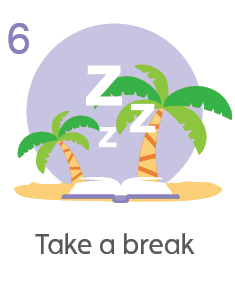 L.O. To box up the text and begin to think about writing about another animal.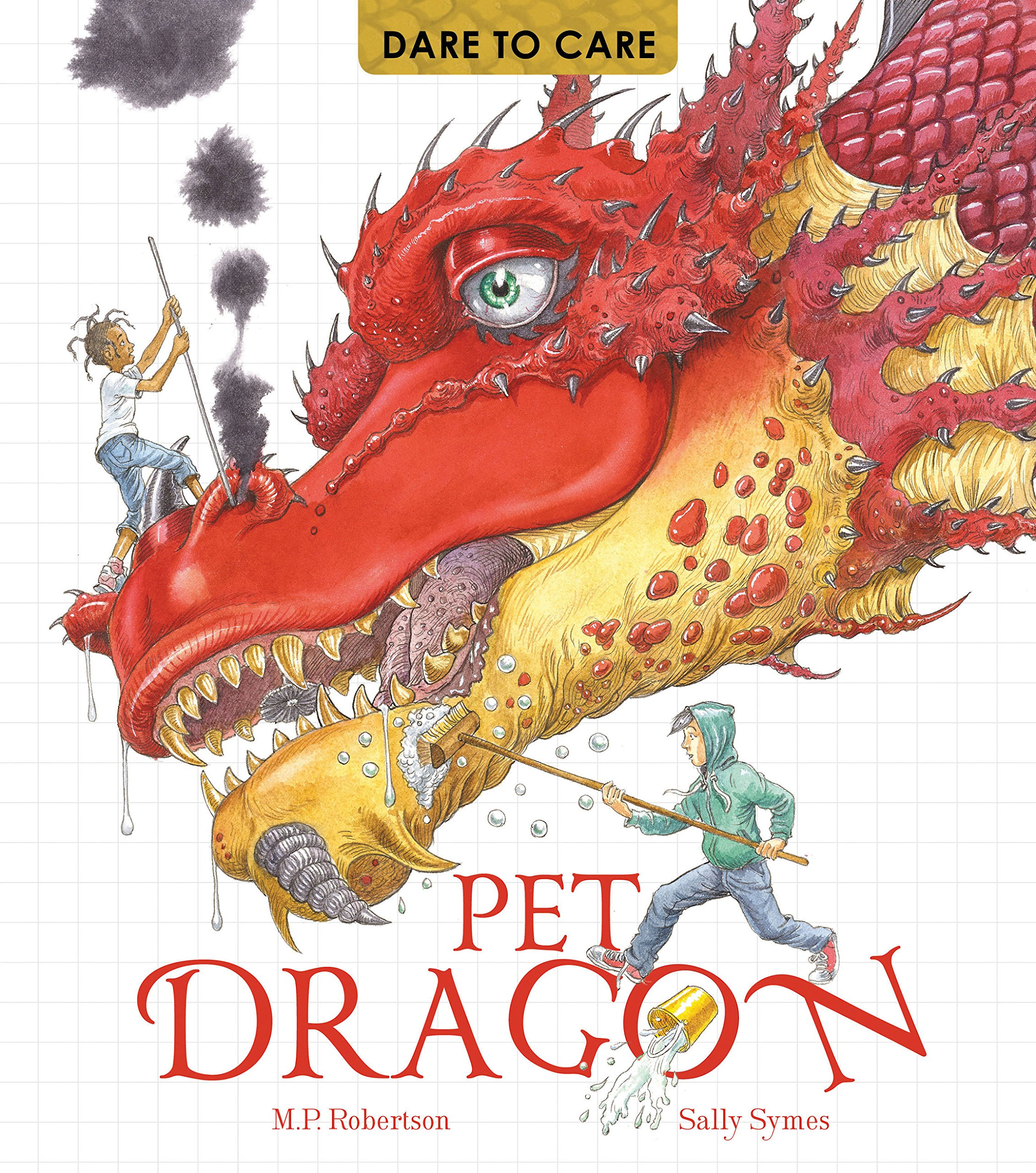 Today we will look at how the dragon text is structured on each page and how we can plan a page about our creature.Bug Club reading with QuizBug Club GrammarREL.O. To understand the rituals of Christian baptism and confirmation.https://www.bbc.co.uk/programmes/p02mwy4d End of day storyTuesDaily Dashboard and Collective WorshipPiano Room ChildrenTo understand lines of symmetry.https://whiterosemaths.com/homelearning/year-2/ Week 8 2B pg 120Year 3To understand equivalent lengths (m and cm).3C pg 124Year 4To recognise tenths and hundredths.https://classroom.thenational.academy/lessons/tenths-and-hundredths-6nj68c 4B pg 168Year 5/6 To calculate fractions of a quantity.https://whiterosemaths.com/homelearning/year-6/week-12-number-fractions/ 5B pg 160L.O. To draft the first page of creature information. Today, you will write the first draft of your page of information about your creature. Bug Club reading with QuizBug Club GrammarTopic - HistoryL.O. To understand Alfred and Great and Viking King Guthrum’s agreement. Today we will find out about the agreement between Alfred the Great and the Viking King Guthrum. In AD 878, the Anglo-Saxon king, Alfred the Great, made peace with the Vikings, who settled in Danelaw in the east of England. Over time, the Anglo-Saxons defeated the remaining Viking rulers and the Vikings in England agreed to be ruled by an Anglo-Saxon king.https://www.bbc.co.uk/bitesize/topics/zxsbcdm/articles/z9tdq6f End of day storyWedDaily Dashboard and Collective WorshipPiano Room ChildrenTo draw lines of symmetry.https://whiterosemaths.com/homelearning/year-2/ Week 8 White rose activity in maths books.Year 3To understand equivalent lengths (mm and cm).3C pg 128Year 4To recognise tenths as decimals.https://classroom.thenational.academy/lessons/fractions-and-decimals-70tp4c 4B pg 172Year 5/6 To calculate fractions of an amount.https://whiterosemaths.com/homelearning/year-6/week-12-number-fractions/ White rose questions in booksL.O. To draft the first page of creature information. Today, you will look at yesterday’s work and see if you can improve it in any way. Have each of your sentences got a FANBOYS, WABUB or fronted adverbial? Can you add adjectives to improve description?Bug Club reading with 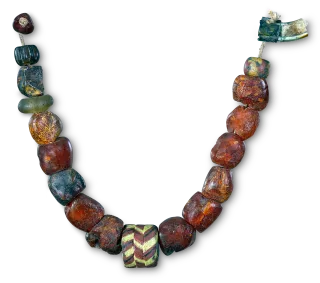 QuizBug Club GrammarTopic - GeographyL.O. To write a report on the Battle of Pinhoe.The Battle of Pinhoe was a battle between the Danes and the people of Pinhoe, Devon. In 1001 Vikings laid a siege to Exeter. But due to the strong defence led by Athelstan, they started pillaging nearby villages. Men from Devon and Somerset fought the Danes to stop their invasion.But were they successful?End of day storyThurDaily Dashboard and Collective WorshipPiano Room ChildrenTo sort 2d shapes.https://whiterosemaths.com/homelearning/year-2/ Week 8 2B pg 124Year 3To compare lengths.3C pg 132Year 4To recognise tenths on a place value grid. https://classroom.thenational.academy/lessons/fractions-and-decimals-70tp4c White rose questions in books.Year 5/6 To use unit fractions as operators.https://whiterosemaths.com/homelearning/year-6/week-12-number-fractions/ Four rules with fractions video5B pg 164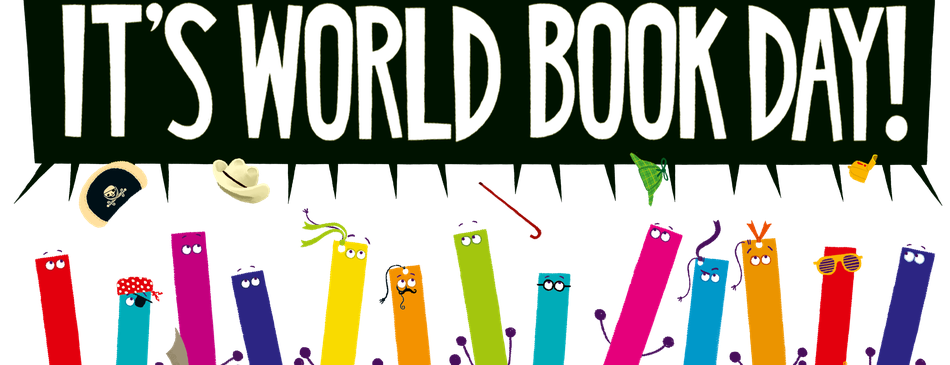 Thursday’s lesson - world book day ‘Words and pictures - bringing books to life’ 10.30am LIVEhttps://www.worldbookday.com/event/words-pictures-bring-reading-to-life/ At school, PE at the moment is socially distanced fitness activities.Premier sports have made some videos for you to follow at home for PE.https://www.youtube.com/channel/UCLNV8D56t6RV0wbsPnbnYeA Please do any of the fitness videos on their channel.You could also go out in the garden and get some fresh air or go for a walk with a grownup.There are also some great videos to do on https://www.bbc.co.uk/teach/supermoversAt school, PE at the moment is socially distanced fitness activities.Premier sports have made some videos for you to follow at home for PE.https://www.youtube.com/channel/UCLNV8D56t6RV0wbsPnbnYeA Please do any of the fitness videos on their channel.You could also go out in the garden and get some fresh air or go for a walk with a grownup.There are also some great videos to do on https://www.bbc.co.uk/teach/supermoversAt school, PE at the moment is socially distanced fitness activities.Premier sports have made some videos for you to follow at home for PE.https://www.youtube.com/channel/UCLNV8D56t6RV0wbsPnbnYeA Please do any of the fitness videos on their channel.You could also go out in the garden and get some fresh air or go for a walk with a grownup.There are also some great videos to do on https://www.bbc.co.uk/teach/supermoversRead your own book today :)FriDaily Dashboard and Collective WorshipScienceL.O. To classify plants.https://www.bbc.co.uk/teach/class-clips-video/science-ks1-ks2-ivys-plant-workshop-classifying-and-grouping-plants/zh9jvk7 This lesson, we will explore different types of plants and begin to group them, just like we did with animals.Go outside in your garden or local area to see which types of plants you can discover! Plants can be grouped in 6 ways: Herbaceous, Woody, Trees, Grasses, Moss and Fungi.French - 30 minsL.O. To understand French regular verbs. https://www.bbc.co.uk/bitesize/topics/z6d98xs/articles/zy9dg7h  Spelling Shed15 minsTTRockstars 15 minsBug Club reading with QuizBug Club GrammarPSHE - 30 minsL.O. To understand anger and learn how to manage it.https://www.bbc.co.uk/bitesize/clips/zd2w2hv Mental Health  30 minsTake this time to go onto the mental health section of google classroom.Think about doing something towards your 10 a day.LIVESHARING ASSEMBLY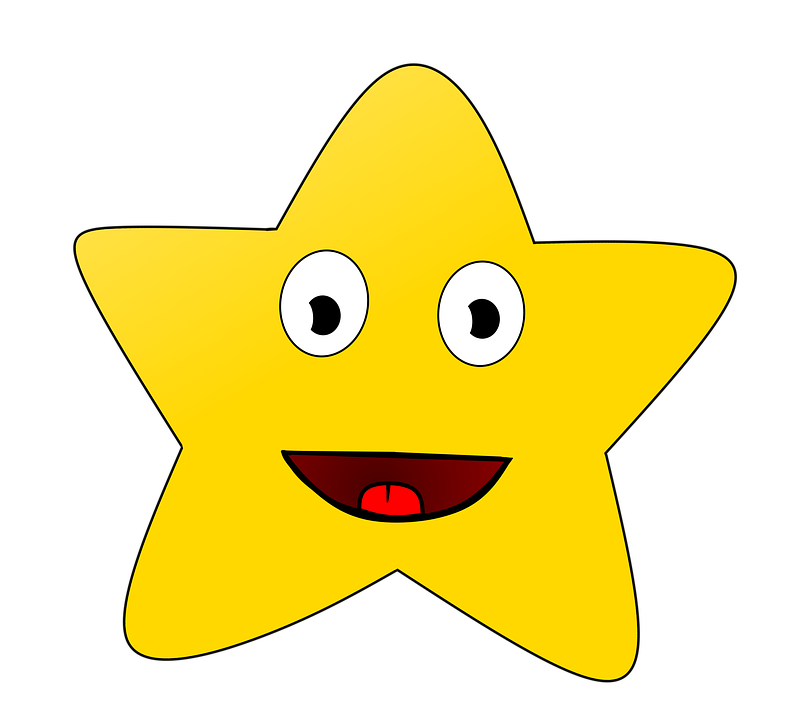 